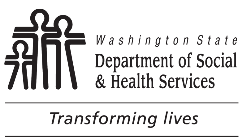 Adult Family Home
Information ChangesAdult Family Home
Information ChangesAdult Family Home
Information ChangesAdult Family Home
Information ChangesAdult Family Home
Information ChangesFACILITY NAMEFACILITY NAMEFACILITY NAMEFACILITY NAMEFACILITY NAMEAdult Family Home
Information ChangesAdult Family Home
Information ChangesAdult Family Home
Information ChangesAdult Family Home
Information ChangesAdult Family Home
Information ChangesLICENSE NUMBERLICENSE NUMBERLICENSE NUMBERLICENSE NUMBERLICENSE NUMBERDid Facility Information change?    Yes       No	If yes, complete applicable change(s) below.Did Facility Information change?    Yes       No	If yes, complete applicable change(s) below.Did Facility Information change?    Yes       No	If yes, complete applicable change(s) below.Did Facility Information change?    Yes       No	If yes, complete applicable change(s) below.Did Facility Information change?    Yes       No	If yes, complete applicable change(s) below.Did Facility Information change?    Yes       No	If yes, complete applicable change(s) below.Did Facility Information change?    Yes       No	If yes, complete applicable change(s) below.Did Facility Information change?    Yes       No	If yes, complete applicable change(s) below.Did Facility Information change?    Yes       No	If yes, complete applicable change(s) below.Did Facility Information change?    Yes       No	If yes, complete applicable change(s) below.Did Facility Information change?    Yes       No	If yes, complete applicable change(s) below.Did Facility Information change?    Yes       No	If yes, complete applicable change(s) below.NEW FACILITY NAME (ATTACH COPY OF WASHINGTON (WA) BUSINESS LICENSE SHOWING REGISTERED TRADE NAME)NEW FACILITY NAME (ATTACH COPY OF WASHINGTON (WA) BUSINESS LICENSE SHOWING REGISTERED TRADE NAME)NEW FACILITY NAME (ATTACH COPY OF WASHINGTON (WA) BUSINESS LICENSE SHOWING REGISTERED TRADE NAME)NEW FACILITY NAME (ATTACH COPY OF WASHINGTON (WA) BUSINESS LICENSE SHOWING REGISTERED TRADE NAME)NEW FACILITY NAME (ATTACH COPY OF WASHINGTON (WA) BUSINESS LICENSE SHOWING REGISTERED TRADE NAME)NEW FACILITY NAME (ATTACH COPY OF WASHINGTON (WA) BUSINESS LICENSE SHOWING REGISTERED TRADE NAME)NEW FACILITY NAME (ATTACH COPY OF WASHINGTON (WA) BUSINESS LICENSE SHOWING REGISTERED TRADE NAME)NEW FACILITY NAME (ATTACH COPY OF WASHINGTON (WA) BUSINESS LICENSE SHOWING REGISTERED TRADE NAME)NEW FACILITY NAME (ATTACH COPY OF WASHINGTON (WA) BUSINESS LICENSE SHOWING REGISTERED TRADE NAME)NEW FACILITY NAME (ATTACH COPY OF WASHINGTON (WA) BUSINESS LICENSE SHOWING REGISTERED TRADE NAME)NEW FACILITY NAME (ATTACH COPY OF WASHINGTON (WA) BUSINESS LICENSE SHOWING REGISTERED TRADE NAME)NEW FACILITY NAME (ATTACH COPY OF WASHINGTON (WA) BUSINESS LICENSE SHOWING REGISTERED TRADE NAME)MAILING ADDRESS	CITY	STATE	ZIP CODEMAILING ADDRESS	CITY	STATE	ZIP CODEMAILING ADDRESS	CITY	STATE	ZIP CODEMAILING ADDRESS	CITY	STATE	ZIP CODEMAILING ADDRESS	CITY	STATE	ZIP CODEMAILING ADDRESS	CITY	STATE	ZIP CODEMAILING ADDRESS	CITY	STATE	ZIP CODEMAILING ADDRESS	CITY	STATE	ZIP CODEMAILING ADDRESS	CITY	STATE	ZIP CODEMAILING ADDRESS	CITY	STATE	ZIP CODEMAILING ADDRESS	CITY	STATE	ZIP CODEMAILING ADDRESS	CITY	STATE	ZIP CODEFACILITY NUMBER (WITH AREA CODE)FACILITY NUMBER (WITH AREA CODE)FACILITY NUMBER (WITH AREA CODE)FACILITY NUMBER (WITH AREA CODE)CONFIDENTIAL FAX NUMBER (WITH AREA CODE)CONFIDENTIAL FAX NUMBER (WITH AREA CODE)CONFIDENTIAL FAX NUMBER (WITH AREA CODE)CONFIDENTIAL FAX NUMBER (WITH AREA CODE)CONFIDENTIAL FAX NUMBER (WITH AREA CODE)CELL PHONE NUMBER (WITH AREA CODE)CELL PHONE NUMBER (WITH AREA CODE)CELL PHONE NUMBER (WITH AREA CODE)EMAIL ADDRESSEMAIL ADDRESSEMAIL ADDRESSEMAIL ADDRESSEMAIL ADDRESSWEBSITEWEBSITEWEBSITEWEBSITEWEBSITEWEBSITEWEBSITEDid Entity Information change?    Yes       No	If yes, complete applicable change(s) below.Did Entity Information change?    Yes       No	If yes, complete applicable change(s) below.Did Entity Information change?    Yes       No	If yes, complete applicable change(s) below.Did Entity Information change?    Yes       No	If yes, complete applicable change(s) below.Did Entity Information change?    Yes       No	If yes, complete applicable change(s) below.Did Entity Information change?    Yes       No	If yes, complete applicable change(s) below.Did Entity Information change?    Yes       No	If yes, complete applicable change(s) below.Did Entity Information change?    Yes       No	If yes, complete applicable change(s) below.Did Entity Information change?    Yes       No	If yes, complete applicable change(s) below.Did Entity Information change?    Yes       No	If yes, complete applicable change(s) below.Did Entity Information change?    Yes       No	If yes, complete applicable change(s) below.Did Entity Information change?    Yes       No	If yes, complete applicable change(s) below.NEW LEGAL ENTITY NAME (ATTACH COPY OF WA BUSINESS LICENSE AND INTERNAL REVENUE SERVICE EIN VERIFICATION DOCUMENTATION)NEW LEGAL ENTITY NAME (ATTACH COPY OF WA BUSINESS LICENSE AND INTERNAL REVENUE SERVICE EIN VERIFICATION DOCUMENTATION)NEW LEGAL ENTITY NAME (ATTACH COPY OF WA BUSINESS LICENSE AND INTERNAL REVENUE SERVICE EIN VERIFICATION DOCUMENTATION)NEW LEGAL ENTITY NAME (ATTACH COPY OF WA BUSINESS LICENSE AND INTERNAL REVENUE SERVICE EIN VERIFICATION DOCUMENTATION)NEW LEGAL ENTITY NAME (ATTACH COPY OF WA BUSINESS LICENSE AND INTERNAL REVENUE SERVICE EIN VERIFICATION DOCUMENTATION)NEW LEGAL ENTITY NAME (ATTACH COPY OF WA BUSINESS LICENSE AND INTERNAL REVENUE SERVICE EIN VERIFICATION DOCUMENTATION)NEW LEGAL ENTITY NAME (ATTACH COPY OF WA BUSINESS LICENSE AND INTERNAL REVENUE SERVICE EIN VERIFICATION DOCUMENTATION)NEW LEGAL ENTITY NAME (ATTACH COPY OF WA BUSINESS LICENSE AND INTERNAL REVENUE SERVICE EIN VERIFICATION DOCUMENTATION)NEW LEGAL ENTITY NAME (ATTACH COPY OF WA BUSINESS LICENSE AND INTERNAL REVENUE SERVICE EIN VERIFICATION DOCUMENTATION)NEW LEGAL ENTITY NAME (ATTACH COPY OF WA BUSINESS LICENSE AND INTERNAL REVENUE SERVICE EIN VERIFICATION DOCUMENTATION)NEW LEGAL ENTITY NAME (ATTACH COPY OF WA BUSINESS LICENSE AND INTERNAL REVENUE SERVICE EIN VERIFICATION DOCUMENTATION)NEW LEGAL ENTITY NAME (ATTACH COPY OF WA BUSINESS LICENSE AND INTERNAL REVENUE SERVICE EIN VERIFICATION DOCUMENTATION)MAILING ADDRESS	CITY	STATE	ZIP CODEMAILING ADDRESS	CITY	STATE	ZIP CODEMAILING ADDRESS	CITY	STATE	ZIP CODEMAILING ADDRESS	CITY	STATE	ZIP CODEMAILING ADDRESS	CITY	STATE	ZIP CODEMAILING ADDRESS	CITY	STATE	ZIP CODEMAILING ADDRESS	CITY	STATE	ZIP CODEMAILING ADDRESS	CITY	STATE	ZIP CODEMAILING ADDRESS	CITY	STATE	ZIP CODEMAILING ADDRESS	CITY	STATE	ZIP CODEMAILING ADDRESS	CITY	STATE	ZIP CODEMAILING ADDRESS	CITY	STATE	ZIP CODEPHONE NUMBER (WITH AREA CODE)PHONE NUMBER (WITH AREA CODE)PHONE NUMBER (WITH AREA CODE)PHONE NUMBER (WITH AREA CODE)FAX NUMBER (WITH AREA CODE)FAX NUMBER (WITH AREA CODE)FAX NUMBER (WITH AREA CODE)FAX NUMBER (WITH AREA CODE)FAX NUMBER (WITH AREA CODE)CELL PHONE NUMBER (WITH AREA CODE)CELL PHONE NUMBER (WITH AREA CODE)CELL PHONE NUMBER (WITH AREA CODE)Did Specialty Designations change?    Yes       No	If yes, complete applicable change(s) below.Did Specialty Designations change?    Yes       No	If yes, complete applicable change(s) below.Did Specialty Designations change?    Yes       No	If yes, complete applicable change(s) below.Did Specialty Designations change?    Yes       No	If yes, complete applicable change(s) below.Did Specialty Designations change?    Yes       No	If yes, complete applicable change(s) below.Did Specialty Designations change?    Yes       No	If yes, complete applicable change(s) below.Did Specialty Designations change?    Yes       No	If yes, complete applicable change(s) below.Did Specialty Designations change?    Yes       No	If yes, complete applicable change(s) below.Did Specialty Designations change?    Yes       No	If yes, complete applicable change(s) below.Did Specialty Designations change?    Yes       No	If yes, complete applicable change(s) below.Did Specialty Designations change?    Yes       No	If yes, complete applicable change(s) below.Did Specialty Designations change?    Yes       No	If yes, complete applicable change(s) below.			CHANGE	ADDED	ENDED	ER / RMDementia			Mental Health			Developmental Disabilities						CHANGE	ADDED	ENDED	ER / RMDementia			Mental Health			Developmental Disabilities						CHANGE	ADDED	ENDED	ER / RMDementia			Mental Health			Developmental Disabilities						CHANGE	ADDED	ENDED	ER / RMDementia			Mental Health			Developmental Disabilities						CHANGE	ADDED	ENDED	ER / RMDementia			Mental Health			Developmental Disabilities						CHANGE	ADDED	ENDED	ER / RMDementia			Mental Health			Developmental Disabilities						CHANGE	ADDED	ENDED	ER / RMDementia			Mental Health			Developmental Disabilities						CHANGE	ADDED	ENDED	ER / RMDementia			Mental Health			Developmental Disabilities						CHANGE	ADDED	ENDED	ER / RMDementia			Mental Health			Developmental Disabilities						CHANGE	ADDED	ENDED	ER / RMDementia			Mental Health			Developmental Disabilities						CHANGE	ADDED	ENDED	ER / RMDementia			Mental Health			Developmental Disabilities						CHANGE	ADDED	ENDED	ER / RMDementia			Mental Health			Developmental Disabilities			Did Resident Manager change?    Yes       No	If yes, all information in this section is required.Did Resident Manager change?    Yes       No	If yes, all information in this section is required.Did Resident Manager change?    Yes       No	If yes, all information in this section is required.Did Resident Manager change?    Yes       No	If yes, all information in this section is required.Did Resident Manager change?    Yes       No	If yes, all information in this section is required.Did Resident Manager change?    Yes       No	If yes, all information in this section is required.Did Resident Manager change?    Yes       No	If yes, all information in this section is required.Did Resident Manager change?    Yes       No	If yes, all information in this section is required.Did Resident Manager change?    Yes       No	If yes, all information in this section is required.Did Resident Manager change?    Yes       No	If yes, all information in this section is required.Did Resident Manager change?    Yes       No	If yes, all information in this section is required.Did Resident Manager change?    Yes       No	If yes, all information in this section is required.  New Resident Manager meets qualifications in Chapter 388-76 WAC.  New Resident Manager meets qualifications in Chapter 388-76 WAC.  New Resident Manager meets qualifications in Chapter 388-76 WAC.  New Resident Manager meets qualifications in Chapter 388-76 WAC.  New Resident Manager meets qualifications in Chapter 388-76 WAC.  New Resident Manager meets qualifications in Chapter 388-76 WAC.  New Resident Manager meets qualifications in Chapter 388-76 WAC.  New Resident Manager meets qualifications in Chapter 388-76 WAC.  New Resident Manager meets qualifications in Chapter 388-76 WAC.  New Resident Manager meets qualifications in Chapter 388-76 WAC.  New Resident Manager meets qualifications in Chapter 388-76 WAC.  New Resident Manager meets qualifications in Chapter 388-76 WAC.OUTGOING RESIDENT MANAGER NAMEOUTGOING RESIDENT MANAGER NAMEOUTGOING RESIDENT MANAGER NAMEOUTGOING RESIDENT MANAGER NAMEOUTGOING RESIDENT MANAGER NAMEOUTGOING RESIDENT MANAGER NAMEOUTGOING RESIDENT MANAGER NAMEOUTGOING RESIDENT MANAGER NAMEOUTGOING RESIDENT MANAGER NAMEOUTGOING RESIDENT MANAGER NAMEEND DATEEND DATEINCOMING RESIDENT MANAGER NAMEINCOMING RESIDENT MANAGER NAMEINCOMING RESIDENT MANAGER NAMEINCOMING RESIDENT MANAGER NAMEINCOMING RESIDENT MANAGER NAMESOCIAL SECURITY NO.SOCIAL SECURITY NO.SOCIAL SECURITY NO.DATE OF BIRTHDATE OF BIRTHSTART DATESTART DATEDid Entity Representative change?    Yes       No	If yes, all information in this section is required.Did Entity Representative change?    Yes       No	If yes, all information in this section is required.Did Entity Representative change?    Yes       No	If yes, all information in this section is required.Did Entity Representative change?    Yes       No	If yes, all information in this section is required.Did Entity Representative change?    Yes       No	If yes, all information in this section is required.Did Entity Representative change?    Yes       No	If yes, all information in this section is required.Did Entity Representative change?    Yes       No	If yes, all information in this section is required.Did Entity Representative change?    Yes       No	If yes, all information in this section is required.Did Entity Representative change?    Yes       No	If yes, all information in this section is required.Did Entity Representative change?    Yes       No	If yes, all information in this section is required.Did Entity Representative change?    Yes       No	If yes, all information in this section is required.Did Entity Representative change?    Yes       No	If yes, all information in this section is required.  New Entity Representative meets qualifications in Chapter 388-76 WAC.  New Entity Representative meets qualifications in Chapter 388-76 WAC.  New Entity Representative meets qualifications in Chapter 388-76 WAC.  New Entity Representative meets qualifications in Chapter 388-76 WAC.  New Entity Representative meets qualifications in Chapter 388-76 WAC.  New Entity Representative meets qualifications in Chapter 388-76 WAC.  New Entity Representative meets qualifications in Chapter 388-76 WAC.  New Entity Representative meets qualifications in Chapter 388-76 WAC.  New Entity Representative meets qualifications in Chapter 388-76 WAC.  New Entity Representative meets qualifications in Chapter 388-76 WAC.  New Entity Representative meets qualifications in Chapter 388-76 WAC.  New Entity Representative meets qualifications in Chapter 388-76 WAC.OUTGOING ENTITY REPRESENTATIVE NAMEOUTGOING ENTITY REPRESENTATIVE NAMEOUTGOING ENTITY REPRESENTATIVE NAMEOUTGOING ENTITY REPRESENTATIVE NAMEOUTGOING ENTITY REPRESENTATIVE NAMEOUTGOING ENTITY REPRESENTATIVE NAMEOUTGOING ENTITY REPRESENTATIVE NAMEOUTGOING ENTITY REPRESENTATIVE NAMEOUTGOING ENTITY REPRESENTATIVE NAMEOUTGOING ENTITY REPRESENTATIVE NAMEEND DATEEND DATEINCOMING ENTITY REPRESENTATIVE NAMEINCOMING ENTITY REPRESENTATIVE NAMEINCOMING ENTITY REPRESENTATIVE NAMEINCOMING ENTITY REPRESENTATIVE NAMEINCOMING ENTITY REPRESENTATIVE NAMESOCIAL SECURITY NO.SOCIAL SECURITY NO.SOCIAL SECURITY NO.DATE OF BIRTHDATE OF BIRTHSTART DATESTART DATESignature of LicenseeSignature of LicenseeSignature of LicenseeSignature of LicenseeSignature of LicenseeSignature of LicenseeSignature of LicenseeSignature of LicenseeSignature of LicenseeSignature of LicenseeSignature of LicenseeSignature of LicenseeForm submitted without signature will not be processed.Form submitted without signature will not be processed.Form submitted without signature will not be processed.Form submitted without signature will not be processed.Form submitted without signature will not be processed.Form submitted without signature will not be processed.Form submitted without signature will not be processed.Form submitted without signature will not be processed.Form submitted without signature will not be processed.Form submitted without signature will not be processed.Form submitted without signature will not be processed.Form submitted without signature will not be processed.I attest that all above changes are true and accurate.  Forms without a signature will be rejected.I attest that all above changes are true and accurate.  Forms without a signature will be rejected.I attest that all above changes are true and accurate.  Forms without a signature will be rejected.I attest that all above changes are true and accurate.  Forms without a signature will be rejected.I attest that all above changes are true and accurate.  Forms without a signature will be rejected.I attest that all above changes are true and accurate.  Forms without a signature will be rejected.SIGNATURE OF LICENSEE	 DATESIGNATURE OF LICENSEE	 DATESIGNATURE OF LICENSEE	 DATESIGNATURE OF LICENSEE	 DATESIGNATURE OF LICENSEE	 DATESIGNATURE OF LICENSEE	 DATEPlease email completed Adult Family Home Information Changes form to RCSBOA@dshs.wa.gov. Please email completed Adult Family Home Information Changes form to RCSBOA@dshs.wa.gov. Please email completed Adult Family Home Information Changes form to RCSBOA@dshs.wa.gov. Please email completed Adult Family Home Information Changes form to RCSBOA@dshs.wa.gov. Please email completed Adult Family Home Information Changes form to RCSBOA@dshs.wa.gov. Please email completed Adult Family Home Information Changes form to RCSBOA@dshs.wa.gov. Please email completed Adult Family Home Information Changes form to RCSBOA@dshs.wa.gov. Please email completed Adult Family Home Information Changes form to RCSBOA@dshs.wa.gov. Please email completed Adult Family Home Information Changes form to RCSBOA@dshs.wa.gov. Please email completed Adult Family Home Information Changes form to RCSBOA@dshs.wa.gov. Please email completed Adult Family Home Information Changes form to RCSBOA@dshs.wa.gov. Please email completed Adult Family Home Information Changes form to RCSBOA@dshs.wa.gov. BOA Use OnlyBOA Use OnlyBOA Use OnlyBOA Use OnlyBOA Use OnlyBOA Use OnlyBOA Use OnlyBOA Use OnlyBOA Use OnlyBOA Use OnlyBOA Use OnlyBOA Use Only  FMSCURRENT ER  Yes     NoCURRENT ER  Yes     NoENTERED BY:ENTERED BY:ENTERED BY:ENTERED BY:ENTERED BY:ENTERED BY:ENTERED BY:ENTERED BY:DATE ENTERED		DATE LICENSE MAILEDNew license required (street address or specialties updated)?	  Yes       No	     		DATE LICENSE MAILEDNew license required (street address or specialties updated)?	  Yes       No	     		DATE LICENSE MAILEDNew license required (street address or specialties updated)?	  Yes       No	     		DATE LICENSE MAILEDNew license required (street address or specialties updated)?	  Yes       No	     		DATE LICENSE MAILEDNew license required (street address or specialties updated)?	  Yes       No	     		DATE LICENSE MAILEDNew license required (street address or specialties updated)?	  Yes       No	     		DATE LICENSE MAILEDNew license required (street address or specialties updated)?	  Yes       No	     		DATE LICENSE MAILEDNew license required (street address or specialties updated)?	  Yes       No	     		DATE LICENSE MAILEDNew license required (street address or specialties updated)?	  Yes       No	     		DATE LICENSE MAILEDNew license required (street address or specialties updated)?	  Yes       No	     		DATE LICENSE MAILEDNew license required (street address or specialties updated)?	  Yes       No	     		DATE LICENSE MAILEDNew license required (street address or specialties updated)?	  Yes       No	     		DATE CONTRACTS NOTIFIEDContracts notified of changes (facility name or address)?	  Yes       No	     		DATE CONTRACTS NOTIFIEDContracts notified of changes (facility name or address)?	  Yes       No	     		DATE CONTRACTS NOTIFIEDContracts notified of changes (facility name or address)?	  Yes       No	     		DATE CONTRACTS NOTIFIEDContracts notified of changes (facility name or address)?	  Yes       No	     		DATE CONTRACTS NOTIFIEDContracts notified of changes (facility name or address)?	  Yes       No	     		DATE CONTRACTS NOTIFIEDContracts notified of changes (facility name or address)?	  Yes       No	     		DATE CONTRACTS NOTIFIEDContracts notified of changes (facility name or address)?	  Yes       No	     		DATE CONTRACTS NOTIFIEDContracts notified of changes (facility name or address)?	  Yes       No	     		DATE CONTRACTS NOTIFIEDContracts notified of changes (facility name or address)?	  Yes       No	     		DATE CONTRACTS NOTIFIEDContracts notified of changes (facility name or address)?	  Yes       No	     		DATE CONTRACTS NOTIFIEDContracts notified of changes (facility name or address)?	  Yes       No	     		DATE CONTRACTS NOTIFIEDContracts notified of changes (facility name or address)?	  Yes       No	     		DATE RETURNED TO LICENSEE  Not processed; returned to Licensee.	     		DATE RETURNED TO LICENSEE  Not processed; returned to Licensee.	     		DATE RETURNED TO LICENSEE  Not processed; returned to Licensee.	     		DATE RETURNED TO LICENSEE  Not processed; returned to Licensee.	     		DATE RETURNED TO LICENSEE  Not processed; returned to Licensee.	     		DATE RETURNED TO LICENSEE  Not processed; returned to Licensee.	     		DATE RETURNED TO LICENSEE  Not processed; returned to Licensee.	     		DATE RETURNED TO LICENSEE  Not processed; returned to Licensee.	     		DATE RETURNED TO LICENSEE  Not processed; returned to Licensee.	     		DATE RETURNED TO LICENSEE  Not processed; returned to Licensee.	     		DATE RETURNED TO LICENSEE  Not processed; returned to Licensee.	     		DATE RETURNED TO LICENSEE  Not processed; returned to Licensee.	     